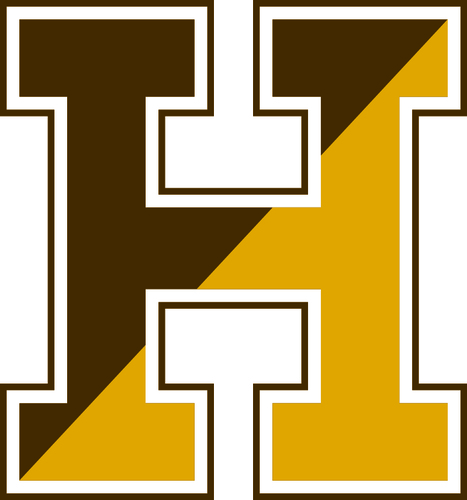 AnnouncementsTuesday, September 20, 2016The Hillies Shop is now open from 8:15-1:15. The Hillies Shop is located in the Mall between the cafeteria and Library. Come see all the new Hillie Gear for 2016-2017!Access 21 is an enrichment program offered to students at Haverhill High after school. The applications for Access 21 are in the main office. Deadline to sign up is tomorrow Wednesday, September 21st.This Thursday, September 22nd - Meet the Faculty from 6:00 – 7:30. Staff are so looking forward to the meet and greet. Please be sure to remind your folks about this important event.  Immediately following the Meet the Faculty night at 7:35 there will be a brief meeting for all parents with students enrolled in Advanced Placement classes in the Auditorium.Today Tuesday, September 20th – Club Meetings:New listing in our club announcements and happening today: AV Club will hold their first meeting today, Tuesday in the HHS Television Studio.  Future meetings will be held on Tuesdays in the HHS Television Studio right after school. Please contact Mr. Brandon if you wish to join but are unable to attend today's meeting.  Excel Club and Key Club are two groups that truly give back to our community. Take the time to hear about their plans for the year today. Excel Club – with Ms. Emilio will be meeting in room F23 after school today. Key Club – with Mr. Hickey will be meeting today in room A13 - New members are always welcomed.Math Club  - with Ms. Logan will be meeting tomorrow Wednesday in room K20 after school.Gamers Club – our newest club to HHS with Mr. Kempinski will meet tomorrow Wednesday in room M14 after school.Creative Writing Club with Mr. Kucker and Ms. Sabella will be meeting on Wednesday in room 202 at 2:15Art Club with Ms. Blim will gather together on Thursday, September 22nd in room A6 at 2:15Book Club with Mr. Kucker and Mr. Gregg will meet on Thursday in room 202 at 2:15Interact Club with Mr. Brown will meet on Thursday, September 22nd in room M12 after schoolJuniors – Class of 2018 – Your T-Shirt form for Spirit week/Homecoming is available in the 200’s office and K30. All T-shirts forms and payment are to be returned to K30.Seniors – Class of 2017 – Your T-Shirt order forms are in the 200’s office, the assistant principal offices, and in guidance. Please return your order form and payment to Mrs. Beaudoin in guidance. Mr. Brown, Social Studies teacher in room M12, will be leading a student trip to Havana, Cuba during the April 2017 school vacation week. He will be hosting an information and enrollment meeting tomorrow Wednesday, September 21st at 6:30 p.m. in the main entrance conference room. Students with modified schedules and those who attend the Northern Essex Community College campus must sign out in the main office every day. Thanking you in advance for your cooperation on this important process. REMINDERS /STANDARD ANNOUNCEMENTS Students must carry their ID’s on them at all times.Staff must wear their ID’s at all times. First period – period A – which is also homeroom - begins at 7:25.  All doors with the exception of the Main Entrance are locked after 7:25 and students will be required to enter the building through the front entrance, by the Main Office.  Students are not allowed through side or back doors and there will be consequences to students that open doors for them.  We do allow students to take drinks into their first period class. As a reminder, if you come in late, you will not be allowed to bring your beverage to class. Only water will be allowed. Yet another great benefit of coming in early and on time!This year Haverhill High School - in our efforts to reduce costs and reduce our carbon footprint- is offering the Student Handbook on line only for review.  This will eliminate using over 60,000 pages of paper for this one handbook. It is available on the front page of our HHS Webpage and on the Parent/Student Resources page. The signature page is also available for parents to print and return to us. Attention students who park in the student parking lots.  Your parking pass must be visible at all times. All passes should be placed on the inside of the windshield on the top left side where the oil sticker normally is placed. If you need a replacement pass, which will be at a cost, please see Mrs. Shaffer in the 200’s office.  Cars without a visible pass will be ticketed; and could result in loss of parking privileges.   Should someone park in your designated spot, please report it immediately to the 200’s office or Officer Mears in the F-Wing Office.Also, the Veteran’s Memorial Skating Rink,  parking lot is only utilized after all HHS spots are full. Please do not park in their parking lot without a pass issued from the 200’s. Vehicles parked illegally may be towed.Hillies who walk back and forth to school: Please use sidewalks whenever possible.  Please do not cut through people’s yards as a short cut.  This is private property.  Thank you for your cooperation.When at all Hillie events including athletic events, the administration expects all Haverhill Hillies to represent the school as the great young men and women we know that you all are. That being said, any derogatory language or gestures at the opposing team, fans, or referees from our student section will be dealt with swiftly and severely. If a student is caught using profanity or gestures, they will be asked to leave immediately from the arena. Also, they may face school consequences the following day. Please show your Hillie Pride in appropriate ways!  Students always need a pass to go to the Nurses’ Office even if in-between classes-please get a pass from your teacher first. Please do not call your parents to be excused from school if you are ill. In order to receive an excused dismissal for illness you must go through the nurses office. While in the nurses office please do not use your cell phone at any time.  Students should not be in the halls after 1:40 for any reason with the exception of an emergency.  If this is the case, they must have a pass.Haverhill High School has a “No Tolerance” policy on hats, being worn in our school, at any time.  If a student is wearing a hat it will be confiscated and will not be returned until the end of the day.  As stated in our handbook hats/bandanas/or anything that is distractible for the educational process is not allowed.  